KAITSELIITASUTUSESISESEKS KASUTAMISEKS Märge tehtud ….…….…………………Juurdepääsupiirang kehtib kuni…………………………..Alus: AvTS § 35 lg 1 p 12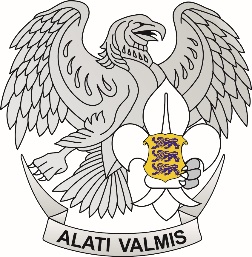        KAITSELIIDU STRUKTUURIÜKSUSE        KODUTÜTRED LIITUMISE AVALDUS Palun mind __________________________________________________                                                          (ees- ja perekonnanimi trükitähtedega)       isikukood võtta Kodutütarde _____________________________________ ringkonna noorliikmeks.Mulle on selgitatud Kaitseliidu seaduse §-s 25 sätestatud nõueid ja minul puuduvad Kaitseliitu vastuvõtmist välistavad asjaolud. Kohustun täitma kõiki Kaitseliidu seaduse, kodukorra, Kodutütarde põhikirja ja teiste õigusaktidega minule pandud kohustusi. Allkiri _______________________ Kuupäev ”____” ________________20____a.Annan nõusoleku oma lapse/eestkostetava Kaitseliidu struktuuriüksuse Kodutütred liikmeks astumise kohta ja kinnitan andmete õigsust.        Olen nõus, et  isikuandmeid kogutakse ja töödeldakse Kaitseliidu seadusest tulenevate ülesannete täitmise eesmärgil.           Luban kasvatuslikul või teavituslikul eesmärgil avaldada organisatsiooni poolt oma lapse/eestkostetava  nime ja foto/video meediaväljaandes.           Kaitseliit võib toimetada  dokumendid kätte lapse/lapsevanema e-posti aadressileLapsevanema/eestkostja: ______________________________		_____________________(ees- ja perekonnanimi trükitähtedega) 			(allkiri)     Lapse aadress:___________________________________________________________________E-post _________________________________ Telefon __________________________________Kooli nimi _______________________________________________________________________Klass __________________________________________________________________________Lapsevanemate/eestkostja kontaktandmed:Ees- ja perekonnanimi:		Mobiiltelefon:			E-posti aadress:1) ______________________	___________________	___________________________2) ______________________	___________________	___________________________Muud olulised märkused: __________________________________________________________________________________________________________________________________________TÄIDAB MALEVA NOORTEINSTRUKTORKaitseliidu struktuuriüksusesse Kodutütred vastu võetud ” ____ ” __________________20____ a.Kodutütarde ringkonnavanema käskkiri ” ____ ” __________________20____ a. nr _____________Välja antud liikmekaart nr _____________” ____ ” __________________20____ a. Muu info _______________________________________________________________________ (liikmestaatuse peatamine/muutmine, struktuuriüksuse vahetamine/liikmesuse lõppemine Kaitseliidus jms)